  Polish LANGUAGE 101 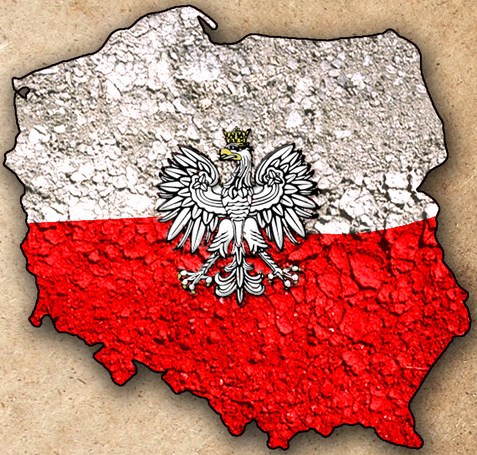 FALL 2017            POL 101A – M,W,F; 11:00-12:25            POL 101B – M,W,F, 1:00 - 2:25  